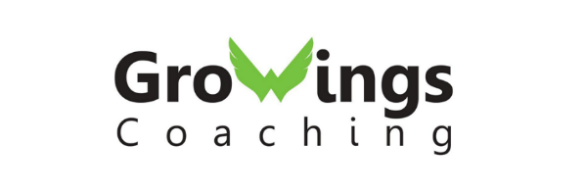 Growings coaching Training Weekend Away.16th – 18th July16th July (Thurs)Arrive at leisure.5:30 – 6:30 pm:  For those already there, we will do a sea swim and run.7:00 pm: For those who have already arrived – group dinner.17th July (Fri)5:00 am – 8:00 am Meet at security gate for a bike ride.  Different abilities will be set off at different times and we will have support vehicles for this ride.9:30 - 10:30 am Possible S and C session or Coaches Q and A.10:30 - 5:30 pm At leisure5: 30 - 6:30 pm Sea swim and run 7:30 pm Group Dinner 18th July (Sat)5:30 am Triple Super Sprint Triathlon. This will be adjusted based on individual abilities.9:00 am Group Breakfast and departure at leisure.Cost (Payable at check in):AED 500 per person sharing and AED 700 for single occupancy inclusive of service charge and taxes.This includes: 2 nights’ accommodation, dinner, breakfast, course support, coaching and organisation.Equipment needed:Swim wear/ tri-suits; goggles, swim cap (optional); cycling kit or tri-suits, bike, helmet, hydration and nutrition for the bike course, spare tubes, C02 cannister or hand held pump, cycling shoes, running kit or tri -suit, running shoes. Extra workout clothes, leisure wear. A sense of fun and adventure.